QSchemeMarksAOsPearson Progression Step and Progress descriptor1X ~ females X ~ N(165, 92), Y ~ males Y ~ N(178, 102)M13.35thCalculate probabilities for the standard normal distribution using a calculator.1P(X >177) = P(Z >1.33) (or = 0.0912) M11.1b5thCalculate probabilities for the standard normal distribution using a calculator.1P(Y >190) = P(Z > 1.20) (or = 0.1151)A11.1b5thCalculate probabilities for the standard normal distribution using a calculator.1Therefore the females are relatively taller.A12.2a5thCalculate probabilities for the standard normal distribution using a calculator.(4 marks)(4 marks)(4 marks)(4 marks)(4 marks)NotesNotesNotesNotesNotesQSchemeMarksAOsPearson Progression Step and Progress descriptor2aP(M < 850) = 0.3085 (using calculator)B11.1b5thCalculate probabilities for the standard normal distribution using a calculator.2a(1)2bP(M < a) = 0.1 and P(M < b) = 0.9M13.1b5thCalculate probabilities for the standard normal distribution using a calculator.2b(using calculator) a = 772 gA11.1b5thCalculate probabilities for the standard normal distribution using a calculator.2bb = 1028 gA11.1b5thCalculate probabilities for the standard normal distribution using a calculator.2b(3)(4 marks)(4 marks)(4 marks)(4 marks)(4 marks)NotesNotesNotesNotesNotesQSchemeMarksAOsPearson Progression Step and Progress descriptor3X ~ B(200, 0.54)B13.37thUse the normal distribution to approximate a binomial distribution.3Y ~ N(108, 49.68)B23.1b7thUse the normal distribution to approximate a binomial distribution.3P(X > 100) = P(X ⩾ 101)M13.47thUse the normal distribution to approximate a binomial distribution.3= PM11.1b7thUse the normal distribution to approximate a binomial distribution.3= P(Z ⩾ −1.06...) = 0.8554A11.1b7thUse the normal distribution to approximate a binomial distribution.(6 marks)(6 marks)(6 marks)(6 marks)(6 marks)NotesNotesNotesNotesNotesQSchemeMarksAOsPearson Progression Step and Progress descriptor4a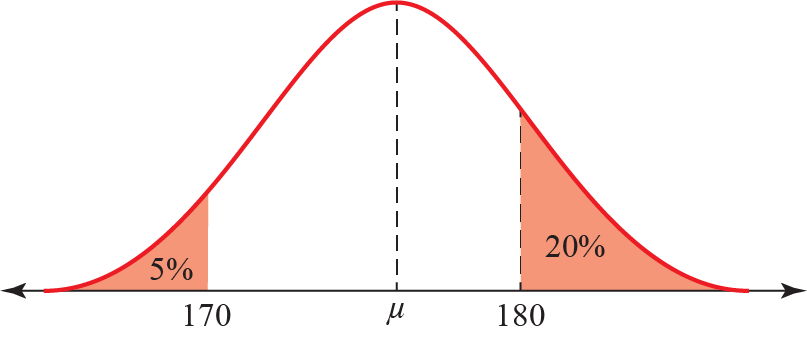 bell shapedB11.25thUnderstand the basic features of the normal distribution including parameters, shape and notation.4a170, 180 on axisB11.1b5thUnderstand the basic features of the normal distribution including parameters, shape and notation.4a5% and 20%B11.1b5thUnderstand the basic features of the normal distribution including parameters, shape and notation.4a(3)4bP(X < 170) = 0.05μ = 170 + 1.6449σP(X > 180) = 0.2μ = 180 − 0.8416σSolving simultaneously gives:μ = 176.615… (awrt 176.6) and σ = 4.021…(awrt 4.02)M1B1B1B1M1A1A13.33.41.1b3.41.1b1.1b1.1b7thFind unknown means and/or standard deviations for normal distributions.4b(7)4cP(All three are taller than 175 cm) = 0.656…3M11.1b5thUnderstand informally the link to probability distributions.4c= 0.282… (using calculator) awrt 0.282A11.1b5thUnderstand informally the link to probability distributions.4c(2)(12 marks)(12 marks)(12 marks)(12 marks)(12 marks)NotesNotesNotesNotesNotesQSchemeMarksAOsPearson Progression Step and Progress descriptor5an is largeB11.25thUnderstand the binomial distribution (and its notation) and its use as a model.5ap is close to 0.5B11.25thUnderstand the binomial distribution (and its notation) and its use as a model.5a(2)5bMean = npB11.25thUnderstand the binomial distribution (and its notation) and its use as a model.5bVariance = np(1 − p)B11.25thUnderstand the binomial distribution (and its notation) and its use as a model.5b(2)5cThere would be no batteries left.B12.45thSelect and critique a sampling technique in a given context.5c(1)5dH0: p = 0.55  H1: p > 0.55B12.55thCarry out 1-tail tests for the binomial distribution.5d(1)5eX ~ N(165, 74.25)P(X ⩾ 183.5)= P= P(Z ⩾ 2.146...)=1 − 0.9838= 0.0159Reject H0, it is in the critical region.There is evidence to support the manufacturer's claim.B1M1M1A1A1M1A13.33.41.1b1.1b1.1b1.1b2.2b7thInterpret the results of a hypothesis test for the mean of a normal distribution.5e(7)(13 marks)(13 marks)(13 marks)(13 marks)(13 marks)NotesNotesNotesNotesNotesQSchemeMarksAOsPearson Progression Step and Progress descriptor6aBell shaped.B12.2a5thUnderstand the basic features of the normal distribution including parameters, shape and notation.6a(1)6bX ~ Daily mean pressure X ~ N(1006, 4.42)M13.35thCalculate probabilities for the standard normal distribution using a calculator.P(X < 1000) = 0.0863A11.1b(2)6cA sensible reason. For example,The tails of a Normal distribution are infinite.Cannot rule out extreme events.B12.45thUnderstand the basic features of the normal distribution including parameters, shape and notation.(1)6dComparison and sensible comment on means. For example,The mean daily mean pressure for Beijing is less than Jacksonville.This suggests better weather in Jacksonville.Comparison and sensible comment on standard deviations. For example,The standard deviation for Beijing is greater than that for Jacksonville.This suggests more consistent weather in Jacksonville.Student claim could be correct.B1B1B1B12.2b2.2b2.2b2.2b8thSolve real-life problems in context using probability distributions.6d(4)(8 marks)(8 marks)(8 marks)(8 marks)(8 marks)Notes6aDo not accept symmetrical with no discription of the shape.6dB2 for Suggests better weather in Jacksonville but less consistent.Notes6aDo not accept symmetrical with no discription of the shape.6dB2 for Suggests better weather in Jacksonville but less consistent.Notes6aDo not accept symmetrical with no discription of the shape.6dB2 for Suggests better weather in Jacksonville but less consistent.Notes6aDo not accept symmetrical with no discription of the shape.6dB2 for Suggests better weather in Jacksonville but less consistent.Notes6aDo not accept symmetrical with no discription of the shape.6dB2 for Suggests better weather in Jacksonville but less consistent.QSchemeMarksAOsPearson Progression Step and Progress descriptor7aX ~ women’s body temperature X ~ N(36.73, 0.1482)M13.35thCalculate probabilities for the standard normal distribution using a calculator.7aP(X > 38.1) = 0.000186B11.1b5thCalculate probabilities for the standard normal distribution using a calculator.7a(2)7bSensible reason. For example,Call the doctor as very unlikely the temperature would be so high.B12.2a8thSolve real-life problems in context using probability distributions.7b(1)(3 marks)(3 marks)(3 marks)(3 marks)(3 marks)NotesNotesNotesNotesNotes